SPOZNAVANJE OKOLJA, TOREK, 5. 5. 2020UČNA TEMA: Moje telo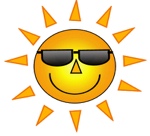 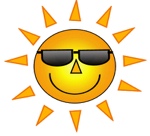 Danes boste spoznavali svoje telo. Dobro razmisli, kateri deli tvojega telesa se premikajo in jih poimenuj. Premisli, za kaj potrebuješ posamezne dele telesa in poimenuj dele obraza. Nato razmisli, katere dele imaš v telesu, ki so skriti. Te dele telesa imenujemo notranji organi.Preberi stran 67 v učbeniku. Nato si oglej si posnetek:  https://www.youtube.com/watch?v=uOLnsJkVf2A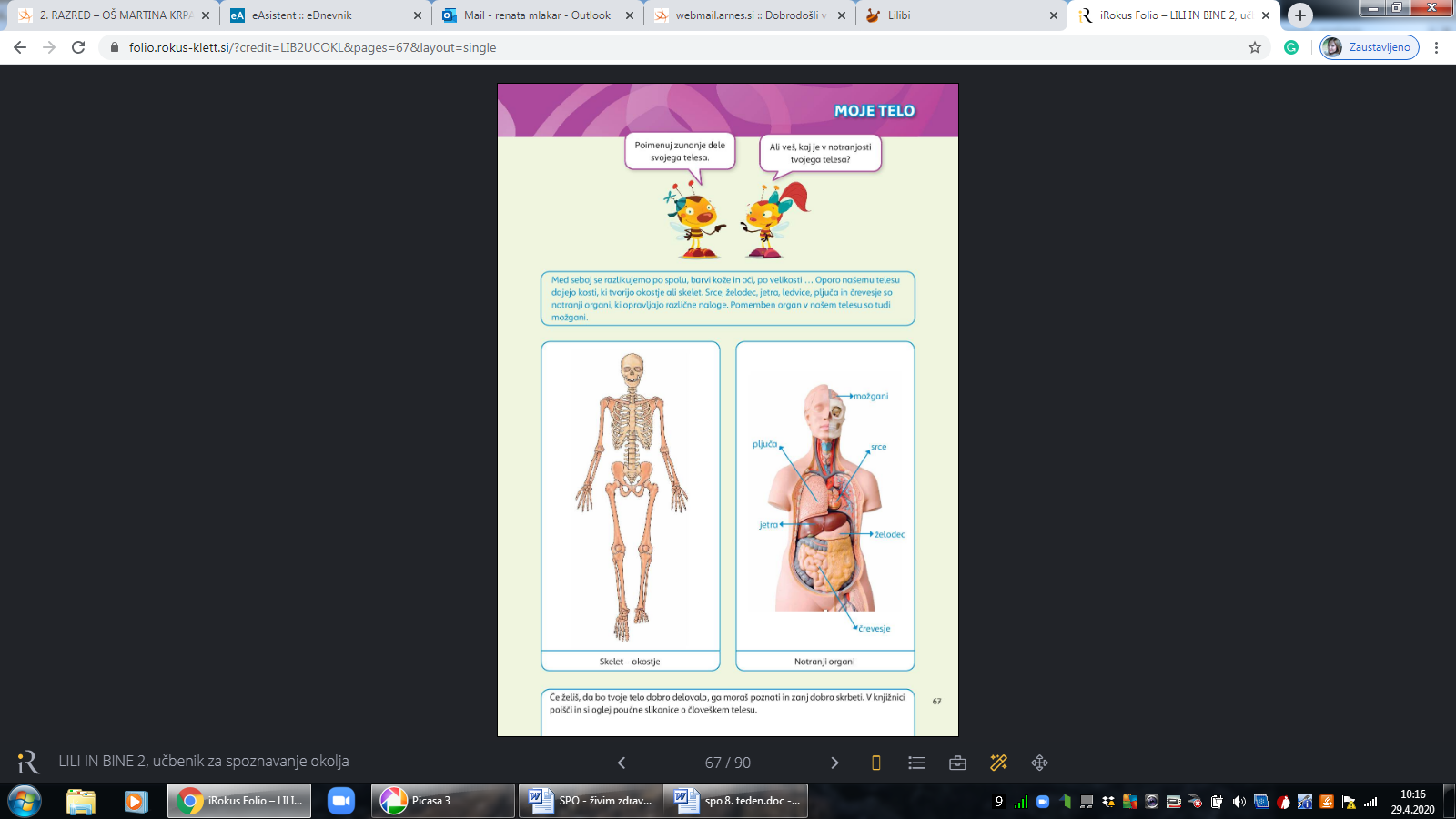 Sedaj pa odpri delovni zvezek na strani 95. Na svojem telesu pokaži kje so organi, ki jih boš poimenoval pri prvi nalogi. Sedaj pa reši 1. nalogo.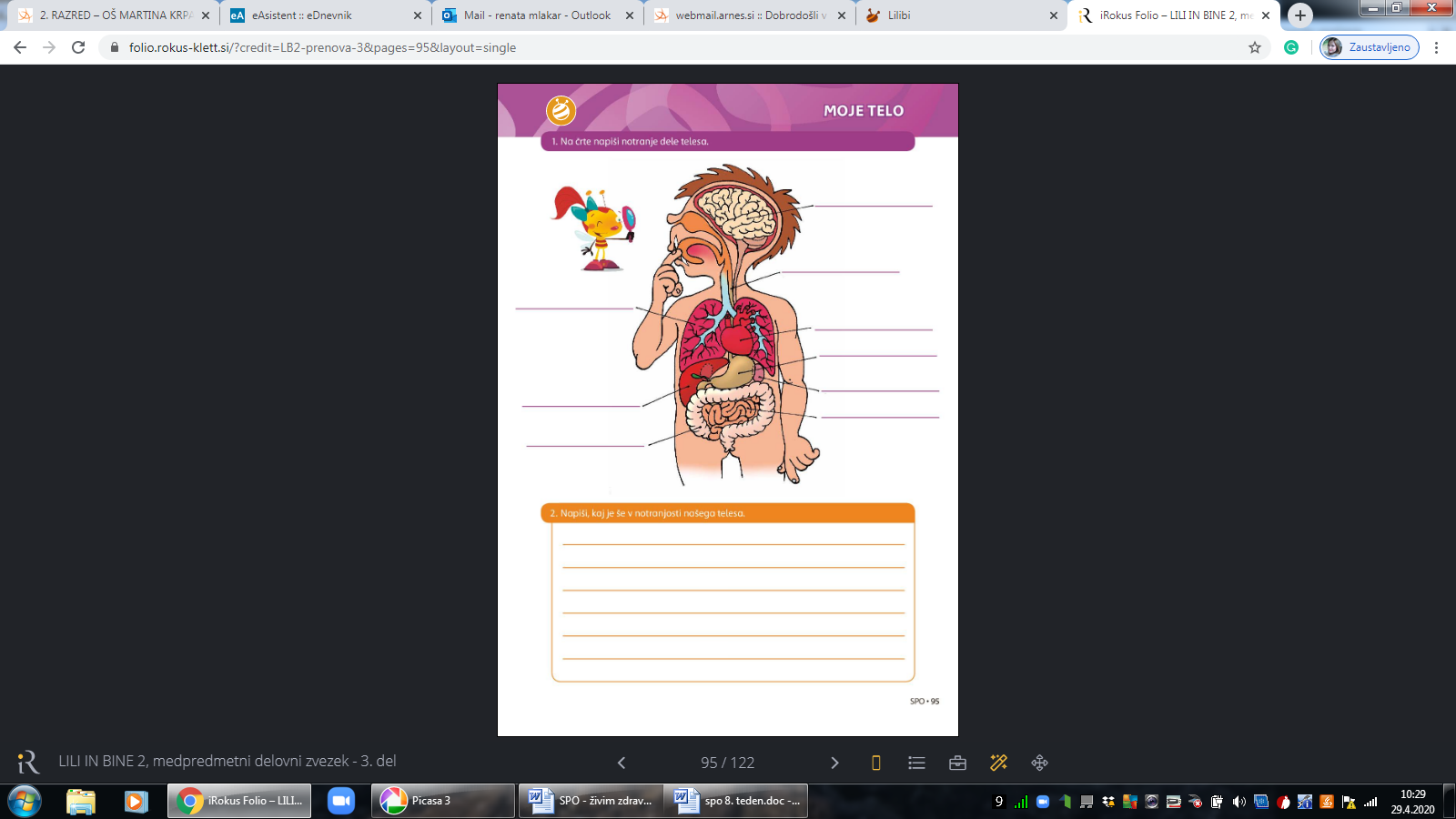 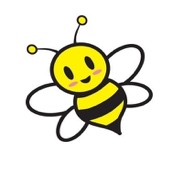 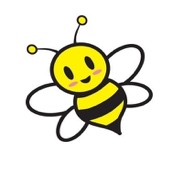 Hitri in vedoželjni lahko naredijo še naslednjo nalogo. Rešiš lahko še drugo nalogo na strani 95.